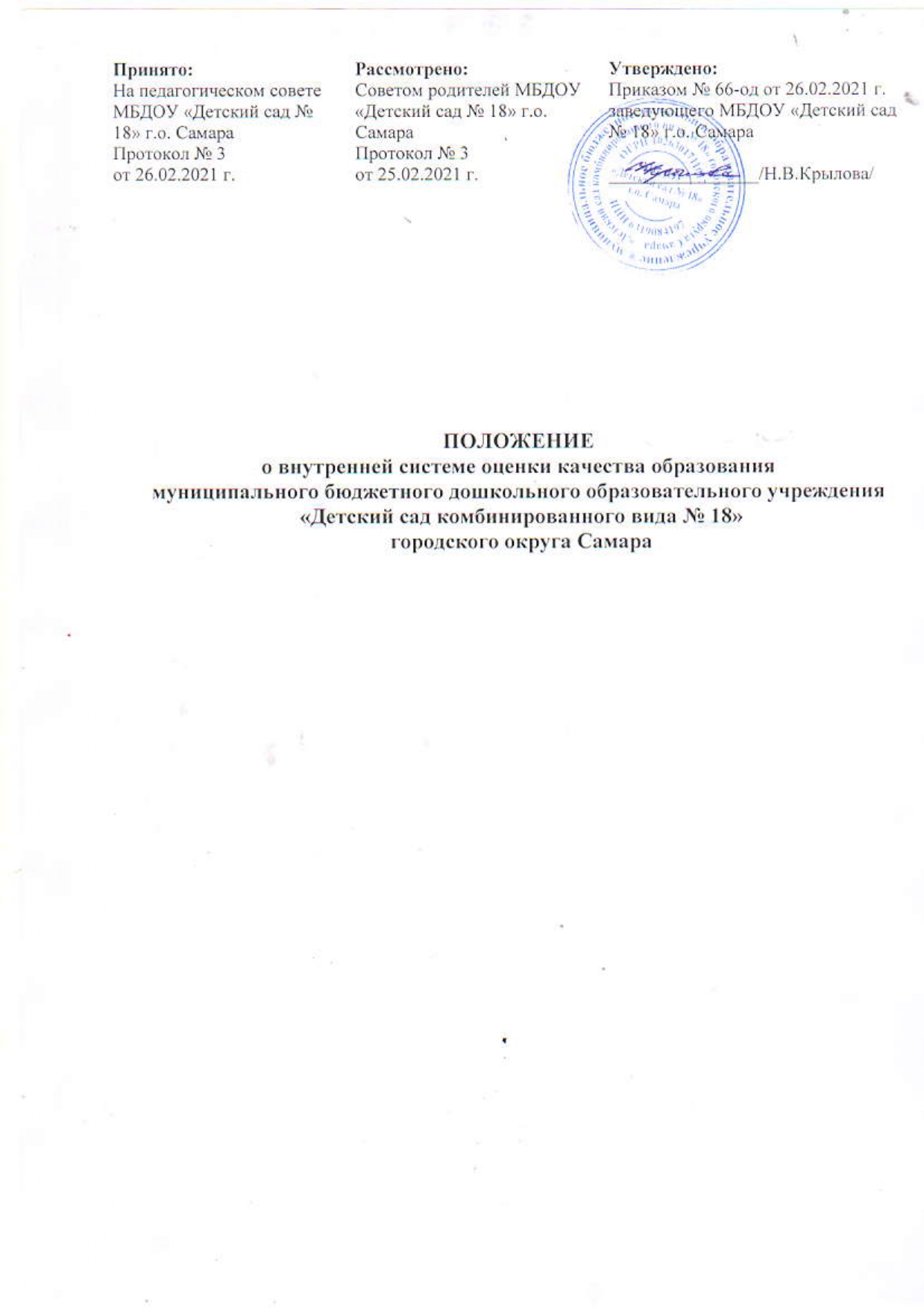 Общие положенияНастоящее Положение о внутренней системе оценки  качества образования (далее – Положение, ВСОКО) в дошкольном образовательном учреждении разработано для муниципального бюджетного дошкольного образовательного учреждения «Детский сад комбинированного вида № 18» городского округа Самара (далее - ДОУ). Необходимость разработки Положения  обусловлена следующими причинами:изменение походов к оценке качества образования на федеральном, региональном, муниципальном уровнях;необходимость на современном этапе развития системы образования постоянного поиска и обновления целей, содержания, средств и методов образования, которые были бы адекватны изменяющимся требованиям;необходимость сопоставления результатов внешней и внутренней оценки качества образования в образовательной организации действующему законодательству и ФГОС ДО; необходимость дошкольному учреждению спроектировать и реализовать свою систему оценки качества, принять и утвердить собственные подходы к оценочной деятельности, самостоятельно определить комплекс форм и методов оценки качества образования.выполнение социального заказа родителей (законных представителей) и удовлетворение образовательных потребностей воспитанников.  Положение представляет собой локальный акт, разработанный в соответствии с действующими правовыми и нормативными документами системы образования: Федеральный закон «Об образовании в Российской Федерации» от 29.12.2012  № 273-ФЗ;Приказ Минобрнауки России от  17.10.2013 N 1155 «Об утверждении федерального государственного  образовательного стандарта дошкольного образования»;Постановление Правительства РФ от 05.08.2013 г. № 662 «Об осуществлении мониторинга системы образования»;Приказ Минобрнауки России от 14.06.2013 г. № 462 «Об утверждении Порядка проведения самообследования образовательной организацией»;Приказ Минобрнауки России от 10.12.2013 г. № 1324 «Об утверждении показателей деятельности образовательной организации, подлежащей самообследованию»;Приказ Минобрнауки России от 05.12.2014 г. № 1547 «Об утверждении показателей, характеризующих общие критерии оценки качества образовательной деятельности организаций, осуществляющих образовательную деятельность»;Санитарно – эпидемиологические правила и нормативы СанПиН 2.4.3648-20 «Санитарно-эпидемиологические требования к организациям воспитания и обучения, отдыха и оздоровления детей и молодежи», утвержденные постановлением Главного государственного санитарного врача Российской Федерации от 28.09.2020 № 28.Приказ министерства образования и науки Самарской области от 29.05.2014 №192-од «Об утверждении Положения о региональной системе оценки качества образования Самарской области»; Положение о контрольно-аналитической деятельности в ДОУ;Устав ДОУ.1.4. Положение распространяется на деятельность всех работников ДОУ, осуществляющих профессиональную деятельность в соответствии с трудовым договором, в том числе на сотрудников, работающих по совместительству.1.5.На основании данного Положения  ДОУ   обеспечивает разработку, внедрение,  проведение необходимых оценочных процедур, анализ, учет и дальнейшее использование полученных результатов.1.6. Срок данного Положения не ограничен. Положение действует до принятия нового. Периодичность проведения ВСОКО в ДОУ 1 раз в год. 1.7. В настоящем Положении используются следующие термины: Качество образования – комплексная характеристика образовательной деятельности и подготовки обучающегося, выражающая степень их соответствия федеральным государственным образовательным стандартам, образовательным стандартам, федеральным государственным требованиям и (или) потребностям физического или юридического лица, в интересах которого осуществляется образовательная деятельность, в том числе степень достижения планируемых результатов образовательной программы (Федеральный закон от 29 декабря 2012 г. № 273-ФЗ «Об образовании в Российской Федерации», статья 2, п 29).Система оценки качества дошкольного образования – совокупность взаимосвязанных субъектов, объектов, показателей, критериев, способов, механизмов и процедур оценивания основных качественных характеристик ДО, свидетельствующих о выполнении установленных нормативов, стандартов, требований и ожиданий (потребностей) родителей воспитанников дошкольных образовательных организаций.Качество образования ДОУ – соответствие системы дошкольного образования, происходящих в ней процессов и достигнутых результатов ожиданиям и требованиям государства (ФГОС ДО), общества и различных групп потребителей: детей, родителей, педагогов ДОУ (учитывая муниципальную стратегию, гражданский заказ.) Контроль за образовательной деятельностью в рамках реализации Программы в ДОУ осуществляется не за образовательными результатами детей, а за условиями ее реализации, которые и способствуют достижению детьми определенных образовательных результатов. Используемые в Учреждении критерии оценки эффективности деятельности  отдельных работников должны быть построены на показателях, характеризующих создаваемые ими условия при реализации образовательной программы (комментарии к ФГОС дошкольного образования, письмо Минобрнауки РФ  от 28 февраля 2014 г. № 08-249) .Оценивание качества – оценивание соответствия образовательной деятельности, реализуемой Организацией, заданным требованиям Стандарта и Программы в дошкольном образовании направлено в первую очередь на оценивание созданных организацией условий в процессе образовательной деятельности.Критерий – признак, на основании которого производится оценка, классификация оцениваемого объекта. Мониторинг в системе образования – комплексное аналитическое отслеживание процессов, определяющих количественно – качественные изменения качества образования, результатом которого является установление степени соответствия измеряемых образовательных результатов, условий их достижения и обеспечение общепризнанной, зафиксированной в нормативных документах и локальных актах, системе государственно-общественных требований к качеству образования, а также личностным ожиданиям участников образовательного процесса. Измерение – метод регистрации состояния качества образования, а также оценка уровня образовательных достижений, которые имеют стандартизированную форму и содержание которых соответствует реализуемым образовательным программам.  Настоящее Положение, все дополнения и изменения к нему рассматриваются и принимаются педагогическим советом ДОУ, утверждаются приказом заведующего ДОУ, согласуются с Советом родителей (законных представителей) воспитанников. В качестве процедуры данных для оценки качества образования используются: результаты  педагогической диагностики;отчет по самообследованию;результаты мониторинга по созданию   условий: РППС, психолого-педагогических, кадровых, материально-технических.   1.10 .  ВСОКО предназначена для:установления соответствия качества образования в ДОО  требованиям ФГОС ДО,  управления качеством образования в ДОО, обеспечения участников образовательных отношений и общества в целом, объективной и достоверной информацией о качестве образования, предоставляемого в ДОО.Основные цели, задачи, функции и принципы системы оценки качества образования2.1. Цель ВСОКО: установление соответствия качества дошкольного образования федеральному государственному образовательному стандарту дошкольного образования.2.2 Задачи ВСОКО:предоставить участникам образовательного процесса достоверную информацию о качестве образования, а также осуществить систематизацию информации, повышение её доступности и обеспечение достоверности; принимать обоснованные управленческие решения по достижению качественного образования; привлекать общественность к оценке качества образования;прогнозировать развитие образовательной системы ДОУ.Функции ВСОКО:Информационная функция дает возможность выяснить результативность педагогического процесса, получить сведения о состоянии образовательной деятельности, обеспечить обратную связь.Побудительная функция. Участие в оценке качества различныхучастников педагогического процесса – воспитателей, заведующих,методистов, родителей – повышает уровень их педагогической культуры,интерес к воспитанию, побуждает к более глубокому изучению детей,самоанализу своего педагогического труда. Благодаря системе оценкикачества процесс построения образовательной и воспитательной работы вдошкольном учреждении может стать личностно своеобразным, т.е.соответствовать широкому диапазону личностных возможностейдеятельности педагога.Формирующая функция. Внедрение системы оценки качества в работу дошкольного учреждения позволяет более эффективно использовать«зону ближайшего развития» ребенка. Для полноценного формированияличности ребенка необходимо знать его сильные, слабые и оформляющиесястороны, что может быть полно отслежено с помощью системы оценкикачества. Опираясь на его результаты, педагог сможет подобрать методы иприемы индивидуально для каждого ребенка, учитывая его возможности,что, несомненно, окажет положительное влияние на уровень развития детей,поможет избежать выпадения из зоны внимания педагога каких-либонедостатков и трудностей в воспитании личности ребенка.Коррекционная функция. Тесно связана с формирующей функцией. Направленность оценки качества на особенности текущих процессов предполагает обнаружение и фиксацию многочисленных непрогнозируемых, неожиданных результатов реализации образовательной работы. Среди них могут быть как положительные, так и отрицательные с точки зрения развития  личности, это поможет педагогам принять меры на усиление положительного и в то же время ослабление отрицательного.Прогностическая функция позволяет на основе собираемых данных внутренней оценке качества образования осуществлять прогноз основных тенденций в области качестваобразования и состояния системы образования в ДОО и своевременно приниматьнеобходимые управленческие решения.2.4 Основные принципы ВСОКО: системность и преемственность функционирования внутренней оценке качествобразования ДОО как целостной структуры взаимосвязанных и взаимодополняющих друг друга составляющих, преемственность в проведении оценочных процедур);объективность (обеспечение надежности оценочных процедур, нормативного характера формирования и развития внутренней оценки качества образования ДОО);реалистичность требований, показателей, критериев качества образования, их социальной и личностной значимости;учет возрастных и индивидуальных особенностей развития отдельных воспитанников при оценке результатов обучения и развития;взаимное дополнение оценочных процедур, установление между ними взаимосвязей и взаимозависимости;технологичность (процесс сбора информации должен быть направлен на реализацию взаимосвязанных и соподчиненных действий, обеспечивающих достижение гарантируемого результата);открытость и доступность (обеспечение доступности различных слоев населения к информации о механизмах, процедурах и результатах оценки, о состоянии системы образования в рамках действующего законодательства).принцип соблюдения морально-этических норм при проведении процедур оценки качества образования в дошкольном учреждении.Организационная и функциональная структура ВСОКОДОУ самостоятельно определяет процедуру оценки качества образования в рамках нормативно-правовых документов.Администрация ДОУ организует педагогический коллектив для оценки качества образовательного процесса и созданных условий.Приказом заведующего ДОУ назначается группа мониторинга из числа участников образовательных отношений ДОУ.Организационной основой осуществления процедуры ВСОКО является программа, где определяются форма, направления, сроки, порядок проведения оценки качества образования, её периодичность, ответственные и исполнители. Субъектами ВСОКО являются: Администрация ДОУ;Рабочая группа по мониторингу (по сбору и обработке полученной информации)из числа участников образовательных отношений дошкольного учреждения, которая утверждается приказом заведующего ДОУ.Администрация ДОО:организует педагогический коллектив для оценки качества образовательного процесса и созданных условий;формирует блок локальных актов, регулирующих функционирование ВСОКО дошкольного учреждения и приложений к ним, утверждает их приказом заведующего дошкольного учреждения и контролирует их исполнение;разрабатывает мероприятия и готовит предложения, направленные на совершенствование системы оценки качества образования в дошкольном учреждении, участвует в этих мероприятиях;обеспечивает на основе образовательной программы проведение в дошкольном учреждении контрольно-оценочных процедур по вопросам качества образования;организует систему мониторинга качества образования в дошкольном учреждении, осуществляет сбор, обработку, хранение и представление информации о состоянии и динамике развития;обеспечивает условия для подготовки членов группы мониторинга к осуществлению контрольно-оценочных процедур;обеспечивает предоставление информации о качестве образования на различные уровни системы оценки качества образования; формирует информационно – аналитические материалы по результатам оценки качества образования (анализ работы дошкольного учреждения за учебный год, деятельности образовательного учреждения, публичный доклад заведующего);принимает управленческие решения по развитию качества образования на основе анализа результатов, полученных в процессе реализации ВСОКО.3.7. Рабочая группа по мониторингу (избираемые по рекомендациям коллегиального органа наиболее компетентные работники):осуществляет сбор и обработку полученной информации о состоянии качества образования в ДОУ;участвует в разработке системы измерений показателей, характеризующих состояние и динамику качества образования в ДОУ;разрабатывает методики оценки качества образования; участвует в разработке системы показателей, характеризующих состояние и динамику развития дошкольного учреждения;участвует в разработке критериев инструментария оценки результативности профессиональной деятельности педагогов дошкольного учреждения;проводит экспертизу ДОУ по оценке качества образования, уровня развития воспитанников и формируют предложения по их совершенствованию;готовит предложения для администрации по выработке управленческих решений по результатам оценки качества образования на уровне дошкольного учреждения.     3.8. Педагогический совет:заслушивает информационно-аналитические материалы по результатам оценки качества образования в ДОО;принимает решения по повышению качества образования на основе анализа результатов, полученных в процессе оценки качества;принимает участие в анализе результатов ВСОКО и выработке методических рекомендаций на основе этого анализа для педагогических работников, специалистов, родителей воспитанников;содействует определению стратегических направлений развития образовательной среды ДОУ на основе анализа результатов ВСОКО.принимает участие в формировании информационных запросов основных пользователей ВСОКО ДОУ;принимает участие в обсуждении системы показателей, характеризующих состояние и динамику развития системы образования;принимает участие в экспертизе качества образовательных результатов, условий организации образовательного процесса в ДОУ;участие в оценке качества и результативности труда работников ДОУ;содействует организации работы по повышению квалификации педагогических работников, развитию их творческих инициатив;принимает участие в обсуждении системы показателей, характеризующих состояние и динамику развития системы образования в ДОУ;заслушивает информацию и отчеты педагогических работников, доклады представителей организаций и учреждений, взаимодействующих с ДОУ по вопросам образования и воспитания обучающихся, в том числе сообщения о проверке соблюдения санитарно-гигиенического режима в ДОУ, об охране труда, здоровья и жизни воспитанников и другие вопросы образовательной деятельности ДОУ.Реализация ВСОКО4.1.Реализация внутреннего мониторинга качества образования осуществляется на основе нормативных правовых актов Российской Федерации, регламентирующих реализацию всех процедур контроля и оценки качества образования, посредством существующих процедур оценки качества образования.4.2. Мероприятия по реализации целей и задач ВСОКО планируются и осуществляются на основе проблемного анализа образовательного процесса дошкольного учреждения, определения методологии, технологии и инструментария оценки качества образования.4.3. Процесс ВСОКО осуществляется посредством существующих процедур оценки качества образования и состоит из следующих этапов:1. Нормативно-установочный этап:• изучение нормативных правовых документов, регламентирующих ВСОКО;• подготовка приказа о проведении ВСОКО в ДОУ;• определение направлений, основных показателей, критериев, инструментария ВСОКО;•определение организационной структуры, ответственных лиц, которые будут осуществлять оценку качества образования.2. Информационно-диагностический этап:• сбор информации с помощью подобранных методик.3. Аналитический этап:•   анализ полученных результатов;• сопоставление результатов с нормативными показателями, установление причин отклонения, оценка рисков.4. Итогово-прогностический этап:• предъявление полученных результатов на уровень педагогического коллектива, родительской общественности;• разработка дальнейшей стратегии работы ДОУ.        4.4. По  итогам  анализа  полученных  данных  ВСОКО  готовятся соответствующие  документы  (отчеты,  справки,  доклады), которые доводятся до сведения педагогического коллектива  ДОУ, учредителя,  родителей.  Результаты  ВСОКО  являются основанием  для  принятия  административных  решений  на уровне ДОУ.        4.5. Аналитический отчет по итогам проведения внутренней оценки качества образования оформляется в схемах, графиках, таблицах, диаграммах, отражается в справочно-аналитических материалах, содержащих констатирующую часть, выводы и конкретные, реально выполнимые рекомендации.Процедура внутренней  оценки качества образования.Реализация ВСОКО в ДОУ осуществляется посредством:- системы контроля в ДОУ;- системы мониторинга.5.1 Система контроля в ДОУВ ДОУ осуществляются следующие виды контроля:- плановый,- внеплановый (оперативный),- административный.Система контроля находит отражение в циклограмме контроля и аналитической деятельности на учебный год.5.1.1. Плановый контрольосуществляется в соответствии с планом работы ДОУ и с циклограммой контрольно-аналитической деятельности, которые обеспечивают периодичность.Виды планового контроля:- Тематический контроль – изучение и анализ деятельности ДОУ по одному направлению деятельности.- Текущий контроль – изучение результатов образовательной деятельности, выявление отрицательных и положительных тенденций, отбор наиболее рациональных методов работы.- Комплексный контроль – изучение и анализ по всем направлениям деятельности в одной из возрастных групп МБДОУ.- Итоговый контроль проводится для оценки результатов работы за выбранный период (квартал, полугодие и год). Проверка затрагивает содержание воспитательно-образовательной, методической работы и степень выполнения поставленных задач. Эффективность работы за полугодие и год озвучивается на заседаниях педагогического совета.5.1.2. Внеплановый (оперативный) контрольВнеплановый (оперативный) контроль осуществляется для установления фактов и проверки сведений о нарушениях, указанных в обращениях физических или юридических лиц с жалобами на нарушенияих прав и законных интересов, и урегулирования конфликтных ситуаций между участниками образовательного процесса.Оперативный контроль ДОУ осуществляется в следующих направлениях:выполнение нормативных требований по охране жизни и здоровья воспитанников; ход педагогической деятельности в группах;вопросы организации питания;заболеваемость воспитанников;соблюдение режимных моментов;поддержание здорового психоэмоционального климата в коллективе;обеспечение методической поддержки молодых воспитателей и т.п.Сводки, справки и таблицы, составленные в ходе реализации оперативного контроля, хранятся в дошкольной образовательной организации в течение 1 календарного года.5.1.3. Административный контрольАдминистративный контроль - контроль по выполнению нормативно-правовых и локальных актов ДОУ, выявление нарушений законодательства РФ.5.2. Система мониторинга оценки качества образованияВ ДОУ проводится мониторинг оценки качества образования, при этом используются следующие методы:• педагогическое исследование (наблюдение, изучение документов, продуктов детской деятельности и т.д.);• опросные (беседы, интервью, анкетирование, социологический опрос и т.д.);• диагностические (контрольные срезы, измерения, решения психолого-педагогических ситуаций, тесты и т.д.);• самообследование;• экспертные оценивания;• статистическая отчетность и другие диагностические материалы.5.2.1. Предметом системы оценки качества образования являются:качество ООП ДО, АООП ДО, соответствие требованиям ФГОС ДО;Фиксация результатов контроля производится в картах анализа качества ООП ДО,  АООП ДО МБДОУ «Детский сад №18» г.о. Самара (Приложение№1,2).качество дополнительных общеразвивающих программ;Фиксация результатов контроля производится в картах анализа качества дополнительных общеразвивающих программ МБДОУ «Детский сад №18» г.о. Самара  (Приложение № 3).качество образовательного процесса (организованного взрослым и самостоятельной детской деятельности);Фиксация результатов контроля производится в картах анализа качества образовательного процесса, организованного взрослым МБДОУ «Детский сад №18» г.о. Самара  (Приложение № 4,5).качество взаимодействия всех участников образовательных отношений.Фиксация результатов контроля производится в картах анализа взаимодействия всех участников образовательных отношений МБДОУ «Детский сад №18» г.о. Самара (Приложение №6, (6.1, 6,2,6.3).качество материально-технических условийПроцедура оценки материально-технических условий осуществляется на основе следующих показателей и критериев:- Соответствие материально-технических условий санитарно-эпидемиологическим правилам и нормативам;-    Соответствие материально-технических условий правилам пожарной безопасности;-    Соответствие	материально-технических	условий	требованиям	к средствам обучения	и воспитания в зависимости от возраста и индивидуальных особенностей развития детей;- Соответствие материально-технических условий требованиям к материально-техническому обеспечению программы (учебно-методические комплекты, оборудование, предметное оснащение).Фиксация результатов контроля производится в картах анализа качества материально-технических условий МБДОУ «Детский сад №18» г.о. Самара  (Приложение 7 (7.1, 7.2, 7.3, 7.4).качество психолого-педагогических условийПроцедура оценки психолого-педагогических условий осуществляется на основе следующих показателей:- Качество основных психолого-педагогических условий;- Качество дополнительных психолого-педагогических условий для детей с ОВЗ.Фиксация результатов контроля производится в картах анализа качества психолого-педагогических условий МБДОУ «Детский сад №18» г.о. Самара  (Приложение 8 (8.1,8.2).качество кадровых условийПроцедура оценки кадровых условий осуществляется на основе следующих показателей и критериев:- квалификация педагогических работников и учебно-вспомогательного персонала ;- должностной состав реализации ООП ДОУ;- количественный состав реализации ООП ДОУ;- компетенции педагогических работников. Фиксация результатов контроля производится в картах анализа качества кадровых условий МБДОУ «Детский сад №18» г.о. Самара  (Приложение №9).качество развивающей предметно-пространственной среды.Процедура оценки предметно-пространственной развивающей среды осуществляется на основе следующих показателей - соответствие компонентов предметно-пространственной среды реализуемой  образовательной программе  ДОУ и возрастным возможностям воспитанников;- соответствие компонентов предметно-пространственной среды требованиям ФГОС ДО;- наличие условий для детей с ОВЗ и детей-инвалидов.Фиксация результатов контроля производится в картах анализа развивающей предметно-пространственной среды МБДОУ «Детский сад №18» г.о. Самара  (Приложение 10).качество (динамика) освоения детьми содержания ООП ДО, АООП;Фиксация результатов контроля производится в картах анализа качества освоения ООП И АООП ДО МБДОУ «Детский сад №18» г.о. Самара  (Приложение 11).качество освоения детьми дополнительных общеразвивающих программ;Фиксация результатов контроля производится в картах анализа качества освоения  дополнительных общеразвивающих программ МБДОУ «Детский сад №18» г.о. Самара  (Приложение 12).достижения воспитанников на различных уровнях;Фиксация результатов контроля производится в картах анализа достижений воспитанников МБДОУ «Детский сад №18» г.о. Самара  (Приложение 13, 13.1).здоровье воспитанников (динамика);Фиксация результатов контроля производится в картах анализа (динамики_ воспитанников МБДОУ «Детский сад №18» г.о. Самара  (Приложение 14).удовлетворенность родителей (законных представителей) воспитанников качеством образовательных результатов.Фиксация результатов контроля производится в картах анализа удовлетворенности родителей (законных представителей) воспитанников качеством образовательных результатов МБДОУ «Детский сад №18» г.о. Самара  (Приложение 15,16).5.3.  Процедура проведения ВСОКО предполагает следующий алгоритм действий:сбор информации на основе утверждённого инструментария;анализ и обработка полученных данных, сопоставление с нормативными показателями;выявление влияющих на качество образования факторов, принятие управленческих решений по устранению отрицательных последствий;формирование основных стратегических направлений развития образовательного процесса на основе анализа полученных данных;распространение результатов ВСОКО среди потребителей образовательных услуг.            5.4. Критерии оценки показателей ВСОКО:0 – показатель не представлен;  1 – соответствует в меньшей степени;2 – соответствует  в  большей степени;3- соответствует  в  полном объеме.6. Основные результаты  реализации ВСОКО.6.1 Придание гласности и открытости результатам ВСОКО осуществляется путем предоставления информации:основным потребителям результатов ВСОКО; средствам массовой информации через публичный доклад заведующего ДОУ;размещение аналитических материалов, результатов оценки качества образования на официальном сайте ДОУ.6.2   Основные результаты  реализации  внутренней системы оценки качества образования:формирование единой системы диагностики и контроля состоянияобразования, обеспечивающей определение факторов и своевременноевыявление изменений, влияющих на качество образования в ДОУ;получение объективной информации о функционировании иразвитии системы образования в ДОУ, тенденциях его изменения ипричинах, влияющих на его уровень;предоставления всем участникам образовательных отношений иобщественности достоверной информации о качестве образования;принятие обоснованных и своевременных управленческих решенийпо совершенствованию образования и повышение уровняинформированности потребителей образовательных услуг при принятиитаких решений;прогнозирование развития образовательной системы в ДОУ.6.3. Инструментарий представлен набором расчетных показателей, которые при необходимости могут корректироваться. 6.4. Проведение ВСОКО предполагает широкое использование современных информационных технологий на всех этапах сбора, обработки, хранения и использования информации.6.5. Аналитические данные являются документальной основой для составления ежегодного отчета о результатах самообследования ДОУ, для разработки и корректировки программы развития ДОУ, основной образовательной программы дошкольного образования, адаптированной основной образовательной программы дошкольного образования, дополнительных общеразвивающих программ ДОУ, годового плана ДОУ.7. Подведение итогов и оформление результатов внутренней оценки качества образования7.1. Формой отчета является аналитическая справка, которая предоставляется не позднее 7 дней с момента завершения ВСОКО.7.2. По итогам ВСОКО проводятся заседания педагогического совета ДОУ, производственные собрания, административные и педагогические совещания.7.3. По окончании учебного года, на основании аналитической справки по итогам ВСОКО, определяются: качество условий образования в ДОУ, сопоставление с нормативными показателями, проблемы, пути их решения и приоритетные задачи ДОУ для реализации ООП ДО в новом учебном году.8. Ответственность8.1. Лица, осуществляющие оценку качества образования в ДОО, несут ответственность за достоверность излагаемых фактов,  представляемых в справках по итогам оценки.8.2. Заведующий ДОО несёт ответственность за предоставление  информации об уровне качества образования Учредителю и размещение на официальном сайте ДОУ.9. Делопроизводство9.1. Результаты ВСОКО  оформляются на бумажных и электронных носителях и хранятся в течение трёх лет.9.2.   По истечении срока хранения документация передаётся в архив ДОО.1.  Качество содержания и организации образовательной деятельности:2. Качество условий, обеспечивающих образовательную деятельность:3.Качество результатов образовательной деятельности: